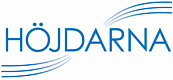 KvittoErlagd deltagaravgift vid Höjdarträff Datum: _____ ___________________________Erlagt belopp:          kronorNamn/Företag: __________________________Höjdarna – Nätverket för företagsamma kvinnor i Kävlinge kommuninfo@hojdarna.se			              www.hojdarna.se